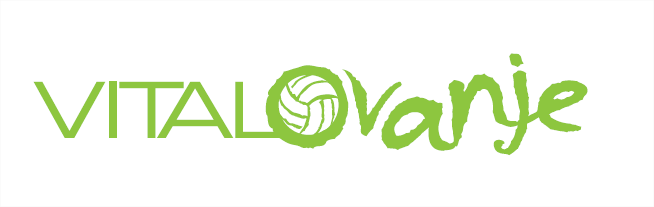 Poletne odbojkarske priprave v SAVUDRIJI 201524.8. - 28.8.2015Vabimo te, da se nam v zadnjem tednu počitnic pridružiš na odbojkarskih pripravah, ki bodo potekale v Mladinskem počitniškem domu v Savudriji. Poletne priprave, namenjene deklicam od 7. do 16. bodo potekale pod vodstvom trenerjev Žive Cof, Ane Oblak, Iztoka Novaka, Tare Barašin, Borisa Cerca in pomočnikov. Igralke bodo razdeljene v skupine glede na starost in odbojkarsko znanje. Poleg dveh odbojkarskih treningov dnevno te na Vitalovanju čaka še cela vrsta zabavnih aktivnosti in druženje s sovrstnicami.Cena odbojkarskega tabora znaša 185 € in zajema štiri polne penzione (prenočišče, 5 obrokov hrane dnevno) ter dodatno kosilo, uporabo igrišč in športnih rekvizitov, organizirano vadbo odbojke, odbojke na mivki in drugih vsebin pod strokovnim vodstvom ter avtobusni prevoz na relaciji Ljubljana-Savudrija-Ljubljana. Plačilo bo v dveh obrokih, prvi del do konca meseca maja in drugi del pred odhodom na priprave. Podatke za plačilo boste prejeli po spletni pošti. O vseh podrobnostih se bomo pogovorili na informativnem sestanku, ki bo organiziran v mesecu juniju. Za vse dodatne informacije se lahko obrneš na svojega trenerja, ki mu tudi oddaš spodnjo prijavnico. PRIJAVNICA (izpolnijo starši)Ime in priimek	:Naslov:	Pošta:	Rojstni datum:	Telefon (oče, mati/skrbnik):	e-mail:S podpisom dovoljujem in se strinjam, da moj otrok letuje na Vitalovanju- Poletnem odbojkarskem taboru Savudrija 2015, ki bo potekal od 24.8. do 28.8.2015. Soglašam, da trener ne prevzema odgovornosti za nesreče in poškodbe, ki bi nastale kot posledica neupoštevanja trenerjevih navodil.Datum: 			   				Podpis staršev: 